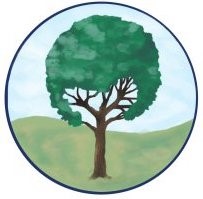 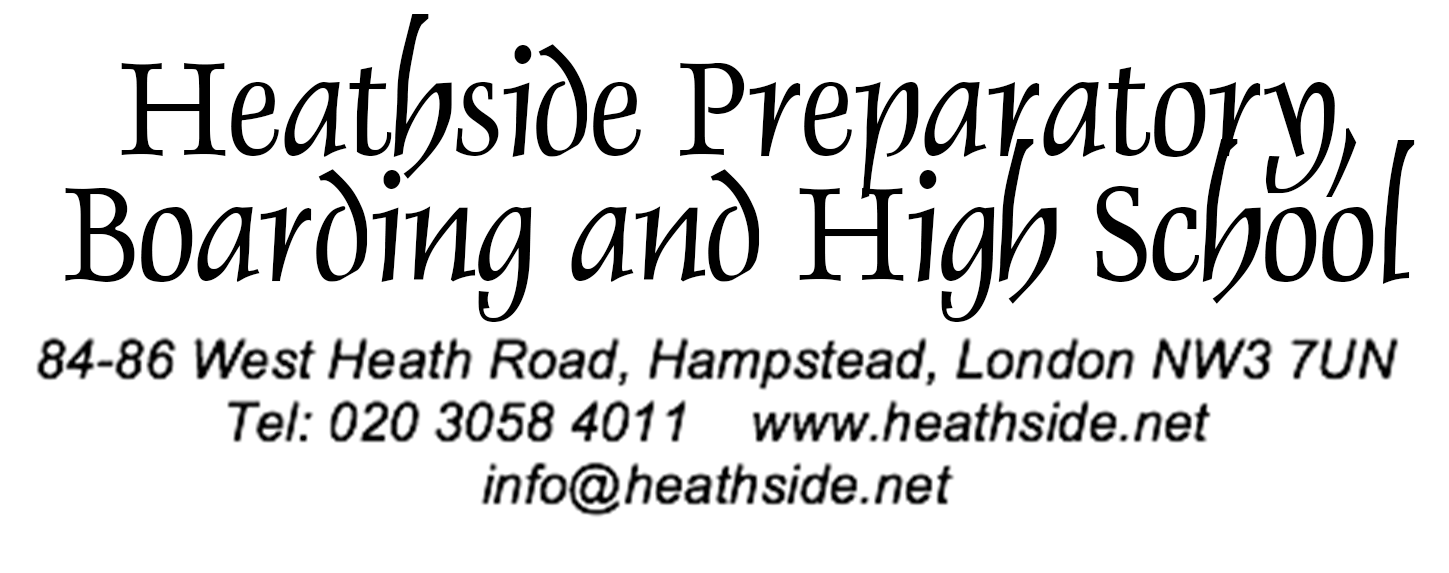 Finance AssistantExciting opportunity for an outstanding Finance Assistant to play a pivotal role in the financial and operational development of one of the leading schools in the UK.Heathside School has the highest ambitions for our pupils’ intellectual and academic experience at all age levels Our aspirations mean that we are not just looking for an outstanding Finance Assistant – capable of supporting the Bursar’s team – but someone who has the energy and qualities to help the School in achieving its vision.  The Finance Assistant would support the Bursary and Admin teams to continuously improve effectiveness and performance.  If you will not settle for less than excellence, we would be delighted to hear from you.For further details and to apply please download the Application Pack below.Closing date: 6th December 2019You may also be required to undertake such other comparable duties as the School requires from time to time. This job description sets out the duties and responsibilities of the post at the time when it was drawn up.  Such duties and responsibilities may vary from time to time without changing the general character of the duties or the level of responsibility entailed.  Such variations are a common occurrence and cannot themselves justify a reconsideration of the grading of the post. 
Job Description
Job DescriptionThe School is committed to safeguarding and promoting the welfare of children and young people and expects all staff and volunteers to share this commitment.The School is committed to safeguarding and promoting the welfare of children and young people and expects all staff and volunteers to share this commitment.Summary of the role
Job Title:			Finance AssistantLocation:			Heathside Preparatory, Boarding and High                                              School, HampsteadLocation:			Heathside Preparatory, Boarding and High                                                    School, HampsteadReporting Line:	           Bursar Hours:	                      Full Time Salary:	                      School’s own salary scaleRole Summary:	           The Finance Assistant will be responsible                                                 for supporting the Bursar and Admin teams and                                             providing book-keeping services to the Bursar
Main duties and responsibilitiesSpecific Duties and ResponsibilitiesProcess and manage all purchase ledger transactions, maintain supplier account details and reconcile supplier statements to the supplier accountsPrepare weekly supplier payments and upload BACS file when approvedProcess sales invoices and any other fee charges, manage sales ledger transactions, maintain debtor account details and send out statements and reconciliations when requiredProcess and manage all purchase orders for three school sites in conjunction with the budget and authorisation matrixMaintain professional relationships with school suppliersKeep staff updated on purchase order requests, check delivery status and liaise with all schools to ensure delivery notes received and filedCredit control of overdue debtor accounts, liaison with debtors and get payment plans agreed with Bursar when requiredProcess petty cash, credit card transactions and staff reimbursementsProcess payroll, fixed assets, prepayments and accrual journalsProcess all bank transactions; receipts and payments and reconcile bank daily and monthlyBasic technical accounting knowledge ie. debits and creditsProvide balance sheet reconciliations monthly along with any other reconciliations requestedEnsure all paperwork is filed appropriatelyUpdates on school database systemMonitor various mail boxesSupport on ad-hoc tasks and projects for the Bursar and Admin Teams as and when requiredPastoral CareBe fully conversant with, and apply, the School’s child protection policy and all related issuesPromote good attendance and monitor it in accordance with School policyPromote the general progress and well-being of pupilsProfessional StandardsSupport the aims and ethos of the School Treat all members of the School community with respect and considerationTreat all pupils fairly, consistently and without prejudiceSet a good example to pupils in terms of appropriate dress, punctuality and attendanceParticipate in the School’s extracurricular programmeTake responsibility for personal professional development within the School’s CPD programmeUndertake duties that may be reasonably assigned by the Bursar either directly or indirectlyYou are expected to act in accordance with the aims, policies and administrative procedures of the School. Responsibilities may be direct, joint or through devolved structures, but always in accordance with whole school policies.  These details may be amended at any time by agreement, along with being reviewed through the appraisal process.